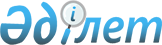 Об утверждении Правил сертификации и выдачи сертификата типа
					
			Утративший силу
			
			
		
					Постановление Правительства Республики Казахстан от 20 июня 2011 года № 678. Утратило силу постановлением Правительства Республики Казахстан от 29 декабря 2016 года № 901.      Сноска. Утратило силу постановлением Правительства РК от 29.12.2016 № 901 (вводится в действие со дня его первого официального опубликования).      Примечание РЦПИ.      В соответствии с Законом РК от 29.09.2014 г. № 239-V ЗРК по вопросам разграничения полномочий между уровнями государственного управления см. приказ и.о. Министра по инвестициям и развитию Республики Казахстан от 16 октября 2015 года № 994.      В соответствии с подпунктом 10) статьи 13 Закона Республики Казахстан от 15 июля 2010 года "Об использовании воздушного пространства Республики Казахстан и деятельности авиации" Правительство Республики Казахстан ПОСТАНОВЛЯЕТ:



      1. Утвердить прилагаемые Правила сертификации и выдачи сертификата типа.



      2. Настоящее постановление вводится в действие по истечении десяти календарных дней со дня первого официального опубликования.      Премьер-Министр

      Республики Казахстан                       К. Масимов

Утверждены         

постановлением Правительства

Республики Казахстан    

от 20 июня 2011 года № 678  

Правила сертификации и выдачи сертификата типа 

1. Общие положения

      1. Настоящие Правила сертификации и выдачи сертификата типа (далее - Правила) разработаны в соответствии с подпунктом 10) статьи 13 Закона Республики Казахстан от 15 июля 2010 года "Об использовании воздушного пространства Республики Казахстан и деятельности авиации" и Приложения 8 к Конвенции о международной гражданской авиации (Чикаго, 1944 года).



      2. Правила определяют порядок сертификации и выдачи сертификата типа.



      3. Термины и определения, используемые в настоящих Правилах:



      1) держатель сертификата типа - заявитель (разработчик), получивший от уполномоченного органа в сфере гражданской авиации сертификат типа на образец воздушного судна;



      2) эксплуатант - физическое или юридическое лицо, занимающееся эксплуатацией гражданских воздушных судов или предлагающее свои услуги в этой области;



      3) изготовитель - юридическое лицо, осуществляющее производство воздушного судна;



      4) заявка - письменное обращение заявителя в уполномоченный орган в сфере гражданской авиации для получения сертификата типа на образец воздушного судна;



      5) заявитель - юридическое лицо, обратившееся в уполномоченный орган в сфере гражданской авиации для получения сертификата типа;



      6) заводские испытания - доведение образца воздушного судна, его характеристик и эксплуатационной документации до соответствия требованиям сертификационного базиса;



      7) разработчик - юридическое лицо, осуществляющее разработку воздушного судна;



      8) сертификат типа - документ, подтверждающий соответствие нормам летной годности конструкции типа гражданского воздушного судна;



      9) исключен постановлением Правительства РК от 31.12.2013 № 1513 (вводится в действие по истечении десяти календарных дней после дня его первого официального опубликования);



      10) исключен постановлением Правительства РК от 31.12.2013 № 1513 (вводится в действие по истечении десяти календарных дней после дня его первого официального опубликования);



      11) эксплуатационная документация - документация, регламентирующая летную и техническую эксплуатацию воздушного судна и компонента, включая техническое обслуживание, и содержащая эксплуатационные ограничения, процедуры и рекомендации;



      12) эксплуатационные испытания - испытания образца воздушного судна в процессе его эксплуатации на земле и в воздухе в различных климатических условиях;



      13) государственные испытания – демонстрация соответствия образца воздушного судна нормам летной годности.

      Сноска. Пункт 3 с изменениями, внесенным постановлением Правительства РК от 31.12.2013 № 1513 (вводится в действие по истечении десяти календарных дней после дня его первого официального опубликования).



      3-1. За сертификацию типа гражданского воздушного судна взимается сбор в порядке и размере, определяемом Кодексом Республики Казахстан "О налогах и других обязательных платежах в бюджет" (Налоговый кодекс). Сертификация типа гражданского воздушного судна осуществляется после уплаты в государственный бюджет указанного сбора.

     Сноска. Правила дополнены пунктом 3-1 в соответствии с постановлением Правительства РК от 31.12.2013 № 1513 (вводится в действие с 01.01.2014).



      4. Уполномоченный орган в сфере гражданской авиации взаимодействует с уполномоченными органами гражданской авиации договаривающихся государств в области нормирования летной годности и процедур сертификации воздушного судна в соответствии с международными стандартами в рамках соглашений (договоров), заключенных с государствами-учредителями.



      5. Настоящие Правила не отменяют действие документов, выданных в установленном порядке и удостоверяющих летную годность воздушных судов, которые были допущены к эксплуатации в гражданской авиации государств-учредителей до введения в действие настоящих Правил.



      6. Гражданские воздушные суда, созданные на авиационных предприятиях в Республике Казахстан, после прохождения заводских, государственных и государственных испытаний на соответствие действующим нормам летной годности Республики Казахстан перед их серийным производством подлежат сертификации уполномоченным органом в сфере гражданской авиации.

      Сноска. Пункт 6 в редакции постановления Правительства РК от 31.12.2013 № 1513 (вводится в действие по истечении десяти календарных дней после дня его первого официального опубликования).



      7. В процессе серийного производства держатель Сертификата типа организовывает хранение комплектов рабочей конструкторской документации и обеспечивает авторский контроль серийного производства, сохранения стабильности свойств материалов, технологических процессов, постоянства характеристик деталей и узлов для серийно изготавливаемых экземпляров сертифицированного образца.



      8. До начала проведения заводских испытаний образца воздушного судна разработчик и изготовитель оформляют формуляр, паспорт или эквивалентный им документ, удостоверяющие соответствие данного экземпляра рабочей конструкторской документации. Государственные испытания воздушного судна начинаются только при наличии указанных документов.

      Сноска. Пункт 8 в редакции постановления Правительства РК от 31.12.2013 № 1513 (вводится в действие по истечении десяти календарных дней после дня его первого официального опубликования).



      9. Заводские испытания образца воздушного судна проводятся по готовности экземпляра воздушного судна, его компонентов и систем к проведению испытаний.



      10. Заявитель направляет в уполномоченный орган в сфере гражданской авиации уведомление, отчеты о метрологическом обеспечении и техническую документацию о готовности образца воздушного судна к проведению заводских испытаний.



      11. Заводские испытания проводятся в целях:



      1) доведения конструкции образца воздушного судна, его характеристик и эксплуатационной документации до соответствия нормам летной годности в ожидаемых условиях эксплуатации;



      2) установления типовой конструкции особо ответственных функциональных систем воздушного судна (планер, шасси, система управления, аэродинамические характеристики, тормозная, гидравлическая и другие системы), влияющих на летную годность;



      3) установления возможности предъявления воздушного судна для проведения государственных испытаний.

      Сноска. Пункт 11 с изменением, внесенным постановлением Правительства РК от 31.12.2013 № 1513 (вводится в действие по истечении десяти календарных дней после дня его первого официального опубликования).



      12. Программа заводских испытаний, включая лабораторные, стендовые, наземные, летные и специальные испытания, разрабатываются и утверждаются разработчиком, и в течение 15 календарных дней с момента ее регистрации, согласуется уполномоченным органом в сфере гражданской авиации.

      Сноска. Пункт 12 в редакции постановления Правительства РК от 31.12.2013 № 1513 (вводится в действие по истечении десяти календарных дней после дня его первого официального опубликования).



      13. Исключен постановлением Правительства РК от 31.12.2013 № 1513 (вводится в действие по истечении десяти календарных дней после дня его первого официального опубликования).



      14. Исключен постановлением Правительства РК от 31.12.2013 № 1513 (вводится в действие по истечении десяти календарных дней после дня его первого официального опубликования).



      15. Если установлено, что при выявленных несоответствиях и недостатках образца воздушного судна дальнейшее проведение заводских испытаний связано с риском, уполномоченный орган в сфере гражданской авиации принимает решение о приостановке испытаний. Заводские испытания возобновляются после устранения заявителем выявленных несоответствий и представления подтверждающих документов.



      16. Эксплуатационные испытания образца воздушного судна проводятся разработчиком в различных климатических условиях в соответствии с графиком, разработанным и утвержденным разработчиком.

      Государственные испытания образца воздушного судна проводятся в соответствии с планом, утвержденным разработчиком с участием уполномоченного органа в сфере гражданской авиации. О сроках проведения государственных испытаний разработчик оповещает уполномоченный орган за пять календарных дней до начала испытаний. По результатам государственных испытаний уполномоченным органом и разработчиком готовится в произвольной форме совместное заключение.

      Сноска. Пункт 16 в редакции постановления Правительства РК от 31.12.2013 № 1513 (вводится в действие по истечении десяти календарных дней после дня его первого официального опубликования).



      17. По завершению заводских, государственных и эксплуатационных испытаний заявитель направляет в уполномоченный орган в сфере гражданской авиации следующие документы:

      1) таблицу соответствия образца воздушного судна нормам летной годности, скорректированную по результатам заводских и эксплуатационных испытаний, утвержденных разработчиком;

      2) комплект эксплуатационной документации, уточненный по результатам заводских, государственных и эксплуатационных испытаний;

      3) уведомление о том, что контрольный и текущие комплекты рабочей конструкторской документации образца воздушного судна (указываются номера комплектов) откорректированы по результатам заводских и эксплуатационных испытаний, отражают типовую конструкцию образца воздушного судна, пригодны для серийного производства образца воздушного судна данного типа, утверждены и хранятся у разработчика и изготовителя.

      Сноска. Пункт 17 в редакции постановления Правительства РК от 31.12.2013 № 1513 (вводится в действие по истечении десяти календарных дней после дня его первого официального опубликования).



      18. Эксплуатант вводит какие-либо изменения в конструкцию и эксплуатационную документацию только по согласованию этих изменений с держателем Сертификата типа.



      19. На воздушные суда распространяются требования к охране окружающей среды, установленные Приложением 16 к Конвенции о международной гражданской авиации (Чикаго, 1944 года.)



      20. Требования к охране окружающей среды включаются в сертификационные нормы воздушного судна в качестве самостоятельных разделов.



      21. Соответствие образца воздушного судна требованиям к охране окружающей среды удостоверяется Сертификатом типа воздушного судна по шуму на местности. 

2. Порядок сертификации

      22. Для проведения сертификационных работ и выдачи сертификата типа заявитель подает в уполномоченный орган в сфере гражданской авиации заявку с представлением следующих документов:

      1) копии свидетельства или справки о государственной регистрации (перерегистрации) юридического лица;

      2) руководство по летной эксплуатации;

      3) формуляры;

      4) чертежи (эскизы) основных силовых узлов, в том числе узлов крепления крыла, оперения, двигателя, шасси, с указанием основных размеров и марки материала;

      5) схемы топливной и тормозной систем, электрооборудования, системы управления;

      6) фотографии образца (спереди, сбоку, сзади);

      7) результаты заводских, государственных и эксплуатационных испытаний образца воздушного судна;

      8) техническую документацию с кратким описанием схем, систем, основных характеристик, ожидаемых условий эксплуатации и ограничений, в диапазоне которых будет сертифицирован образец, а также перечень глав, разделов и пунктов норм летной годности, распространяемых на данный образец, специальных технических условий, касающихся его летной годности и требований к охране окружающей среды;

      9) копию документа, подтверждающего уплату сбора за сертификацию типа гражданского воздушного судна.

      Уполномоченный орган в сфере гражданской авиации проводит сертификацию образца воздушного судна.

      По результатам проведенных работ уполномоченный орган в сфере гражданской авиации составляет акт о соответствии (несоответствии) образца воздушного судна нормам летной годности согласно приложению 3 к настоящим Правилам в двух экземплярах с указанием фактического состояния образца воздушного судна, выводов, рекомендаций и заключения о возможности (невозможности) выдачи сертификата типа, один экземпляр акта передается заявителю. При несоответствии образца воздушного судна нормам летной годности на основании акта о несоответствии уполномоченный орган в сфере гражданской авиации отказывает заявителю в выдаче сертификата типа с выдачей заявителю заключения о невозможности выдачи.

      Сноска. Пункт 22 в редакции постановления Правительства РК от 31.12.2013 № 1513 (порядок введения в действие см. п. 2). 

3. Выдача сертификата типа

      23. Уполномоченный орган в сфере гражданской авиации на основании положительных результатов заводских, государственных и эксплуатационных испытаний, устанавливающих соответствие типовой конструкции образца воздушного судна нормам летной годности, в течение 15 (пятнадцати) календарных дней с момента получения акта о соответствии образца воздушного судна нормам летной годности выдает сертификат типа.

      Сноска. Пункт 23 в редакции постановления Правительства РК от 31.12.2013 № 1513 (вводится в действие по истечении десяти календарных дней после дня его первого официального опубликования).



      24. Сертификат типа выдается по форме согласно приложению 1 к настоящим Правилам. К Сертификату типа прилагается карта данных согласно приложению 2 к настоящим Правилам, которая содержит информацию о типовой конструкции образца, эксплуатационных ограничениях и других условиях, касающихся летной годности образца. Сертификат типа выдается на неограниченный срок.



      25. В случае снятия с эксплуатации образца воздушного судна решением уполномоченного органа в сфере гражданской авиации Сертификат типа на данный образец аннулируется.



      26. Сертификат типа, который выдан иностранным государством, признается уполномоченным органом Республики Казахстан при условии, что требования, в соответствии с которыми он выдан или ему придана сила, отвечают стандартам, установленным Республикой Казахстан.



      26-1. В случае изменения утвержденной конструкции типа (типовой конструкции) гражданского воздушного судна или его эксплуатационно-технической документации, влияющего на летную годность, этот тип воздушного судна подлежит дополнительной сертификации уполномоченным органом в сфере гражданской авиации для получения дополнения к сертификату типа. Дополнительная сертификация осуществляется в порядке, изложенном в пункте 22.

      Сноска. Правила дополнены пунктом 26-1 в соответствии с постановлением Правительства РК от 31.12.2013 № 1513 (вводится в действие по истечении десяти календарных дней после дня его первого официального опубликования). 

4. Приостановление действия сертификата типа

      27. Уполномоченный орган в сфере гражданской авиации приостанавливает действие Сертификата типа в случае выявления недостатков, угрожающих безопасности полетов.



      В случае приостановления действия Сертификата типа уполномоченный орган в сфере гражданской авиации указывает причину приостановления и устанавливает срок, на который приостанавливается действие Сертификата типа.



      28. В случае приостановления действия Сертификата типа уполномоченный орган в сфере гражданской авиации незамедлительно информирует о принятом решении разработчика и эксплуатантов, эксплуатирующих данный тип воздушного судна, а также службу аэронавигационной информации.



      29. Возобновление действия Сертификата типа осуществляется уполномоченным органом в сфере гражданской авиации только после устранения разработчиком выявленных недостатков и проведения заводских, государственных и эксплуатационных испытаний, подтверждающих соответствие образца воздушного судна требованиям норм летной годности.

      Сноска. Пункт 29 в редакции постановления Правительства РК от 31.12.2013 № 1513 (вводится в действие по истечении десяти календарных дней после дня его первого официального опубликования).

Приложение 1     

к Правилам сертификации и

выдачи сертификата типа 

Форма

                                 Герб

_____________________________________________________________________

                   Наименование уполномоченного органа

                         СЕРТИФИКАТ ТИПА

                              № _______      Настоящий сертификат выдан ____________________________________

                         (наименование организации/юридического лица)

      Удостоверяется, что типовая конструкция _______________________

                           (наименование образца авиационной техники)

соответствует нормам летной годности гражданских воздушных судов.

      Основные эксплуатационные ограничения и характеристики типа

содержатся в карте данных, которая является неотъемлемой частью

настоящего сертификата.      МП                      Руководитель уполномоченного органа

                              _________________   __________________

                                  (подпись)            (Ф.И.О.)      Дата выдачи: "___" _________ 20__ г.

Приложение 2     

к Правилам сертификации и

выдачи сертификата типа 

Форма

                          Карта данных

                         Общие сведения1. Тип воздушного судна _____________________________________________

2. Модель воздушного судна __________________________________________

3. Изготовитель _____________________________________________________

4. Место изготовления _______________________________________________

5. Особенности изготовления _________________________________________

6. Минимальный состав экипажа _______________________________________

7. Максимальное число пассажиров ____________________________________

8. Максимальное количество багажа ___________________________________

9. Максимальное количество груза ____________________________________

                     Геометрические данные1. Размах крыла, м __________________________________________________

2. Площадь крыла, кв. м _____________________________________________

3. САХ, м ___________________________________________________________

4. Сужение крыла ____________________________________________________

5. Угол установки крыла, град. ______________________________________

6. Угол поперечного V крыла, град. __________________________________

7. Тип профиля крыла и относительная толщина, % _____________________

8. Площадь элеронов, кв. м ______ размах элеронов, м ________________

9. Площадь закрылков, кв. м _______ размах закрылков, м _____________

10. Размах горизонтального оперения, м ______________________________

11. Площадь горизонтального оперения, кв. м _________________________

12. Плечо горизонтального оперения, м _______________________________

13. Угол установки стабилизатора, град. _____________________________

14. Площадь руля высоты, кв. м ______________________________________

15. Угол отклонения руля высоты, град.: вверх _______ вниз __________

16. Площадь вертикального оперения, кв. м ___________________________

17. Плечо вертикального оперения, м _________________________________

18. Площадь руля направления, кв. м _________________________________

19. Углы отклонения руля направления, град.: влево ______ вправо ____

20. Длина фюзеляжа, м _______________________________________________

21. Ширина / высота фюзеляжа по кабине пилота, м ____________________

22. Колея / база шасси, м ___________________________________________

23. Размер колес, мм: основного ______ носового (хвостового) ________

                         Весовые данные1. Вес пустого воздушного судна, кг _________________________________

2. Центровка пустого, % САХ _________________________________________

3. Максимальный взлетный вес, кг ____________________________________

4. Посадочный вес, кг _______________________________________________

5. Диапазон полетных центровок, % САХ _______________________________

6. Заправка топлива, кг _____________________________________________

7. Заправка масла ___________________________________________________

8. Полезная нагрузка, кг ____________________________________________

                        Силовая установка1. Тип и модель двигателя ___________________________________________

2. Максимальная мощность, л.с. ______________________________________

3. Обороты двигателя, об/мин ________________________________________

4. Диаметр воздушного винта, м ______________________________________

5. Угол установки лопастей, град. ___________________________________

6. Статическая тяга винта, кг _______________________________________

7. Особенности силовой установки (наличие редуктора, доработки

двигателя и т.д.) ___________________________________________________

                      Летные характеристики1. Длина разбега в штиль, м _________________________________________

2. Максимальная скорость горизонтального полета, км/ч _______________

3. Крейсерская скорость, км/ч _______________________________________

4. Скороподъемность у земли, м/с ____________________________________

5. Скорость сваливания, км/ч ________________________________________

6. Скорость отрыва при взлете, км/час _______________________________

7. Скорость посадочная, км/час ______________________________________

      Приложение 3         

к Правилам сертификации и выдачи

сертификата типа       Форма            Утверждаю            

Руководитель          

уполномоченного органа      

в сфере гражданской авиации   

либо лицо им уполномоченное   

_____________________________  

(подпись, Ф.И.О.)         

«____» __________ 20 __ г. 

                                    Акт

          о соответствии (несоответствии) образца воздушного

                       судна нормам летной годности      Сноска. Правила дополнены приложением 3 в соответствии с постановлением Правительства РК от 31.12.2013 № 1513 (вводится в действие по истечении десяти календарных дней после дня его первого официального опубликования).      В соответствии с приказом _____________________________________

                     (наименование уполномоченного органа в сфере гражданской авиации)

от «___» ________ 20 __ года № ____ комиссией в составе:

      Председатель: _________________________________________________

                                 (Ф.И.О., должность)

      Члены комиссии: _______________________________________________

                                 (Ф.И.О., должность)

                      _______________________________________________

                                 (Ф.И.О., должность)      По результатам экспертизы эксплуатационной документации и

оценки летной годности образца воздушного судна

_____________________________________________________________________Текст заключения: ___________________________________________________

_____________________________________________________________________

_____________________________________________________________________      Председатель: _________________________________________________

                            (Ф.И.О.)              (подпись)

      Члены комиссии: _______________________________________________

                            (Ф.И.О.)              (подпись)

                      _______________________________________________

                            (Ф.И.О.)              (подпись)      С актом ознакомлен:

      Руководитель организации по ТО и PAT __________________________

                                             (Ф.И.О.)     (подпись)
					© 2012. РГП на ПХВ «Институт законодательства и правовой информации Республики Казахстан» Министерства юстиции Республики Казахстан
				